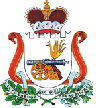 АДМИНИСТРАЦИЯБАРСУКЛВСКОГО СЕЛЬСКОГО ПОСЕЛЕНИЯМОНАСТЫРЩИНСКОГО РАЙОНА СМОЛЕНСКОЙ ОБЛАСТИРАСПОРЯЖЕНИЕот 09  октября 2019 года  № 31Об утверждении Реестра информационных систем Администрации Барсуковского сельского поселения Монастырщинского района Смоленской областиВ соответствии с Федеральным законом от 27.07.2006 N 149-ФЗ «Об информатизации, информационных технологиях и о защите информации» Администрации  Барсуковского сельского поселения Монастырщинского района Смоленской области:Утвердить Реестр информационных систем Администрации Барсуковского сельского поселения Монастырщинского района Смоленской области согласно приложению.Контроль за настоящим распоряжением оставляю за собой.Глава муниципального образованияБарсуковского сельского поселенияМонастырщинского районаСмоленской области								  Т.В. ПопковаПриложение № 1                                                                             к распоряжению Администрации Барсуковского сельского поселения                                                                             Монастырщинского          района                                                                             Смоленской                     области                                                                                      от 09 октября 2019 года  № 31Реестр информационных систем Администрации Барсуковского сельского поселения Монастырщинского района Смоленской области№ п./п.Наименование информационной системыКраткое описание информационной системы/решаемые задачи Сотрудник Администрации в ведении, которого находится информационная система1.Программный комплекс "Бюджет-СМАРТ".Программный комплекс «Бюджет-СМАРТ» предназначен для автоматизации процессов составления, анализа и исполнения бюджета субъекта и бюджетов муниципальных образований.Комплекс является многопользовательской системой, обладающей гибкой системой настроек под индивидуальные требования организаций и позволяющей работать удаленно по Internet/Intranet каналам связи. При этом программный комплекс «Бюджет-СМАРТ» предоставляет полноценное клиентское приложение, устанавливаемое на компьютере пользователя.основные функциональные возможности:Составление, уточнение бюджетной росписи, лимитов бюджетных обязательств;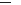 Исполнение бюджета по программно-целевому принципу;Учет бюджетных обязательств;Кассовое обслуживание лицевых счетов бюджетных и автономных учреждений, бухгалтерский учет и отчетность по операциям со средствами бюджетных, автономных учреждений;Ведение планов финансово-хозяйственной деятельности; Ведение кассового плана;Учет поступления платежей в бюджет; Учет выплат из бюджета; Учет источников финансирования дефицитов бюджетов;Учет финансирования целевых программ;Учет целевых средств;Кассовое обслуживание исполнения бюджета органами федерального казначейства;Учет наличных денежных средств; обеспечение наличными денежными средствами с применением банковских карт; Формирование ежедневной и периодической бухгалтерской отчетности; Учет взысканий на основании исполнительных документов судебных органов;Ведение бухгалтерского учета. Формирование ежедневной и периодической бухгалтерской отчетности;Электронное взаимодействие с вышестоящим бюджетом;Электронное взаимодействие с органами Федерального казначейства;Электронное взаимодействие с ГРБС (РБС), государственными (муниципальными) учреждениями;Электронное взаимодействие с кредитными организациями;Электронное взаимодействие с налоговыми органами.Старший инспектор Администрации Барсуковского сельского поселения Монастырщинского района Смоленской области А.И.Морозова2.Программный комплекс "Свод-СМАРТ".Программный комплекс «Свод-СМАРТ» предназначен для автоматизации процессов составления, анализа и исполнения бюджета субъекта и бюджетов муниципальных образований.Комплекс является многопользовательской системой, обладающей гибкой системой настроек под индивидуальные требования организаций и позволяющей работать удаленно по Internet/Intranet каналам связи. При этом программный комплекс «Бюджет-СМАРТ» предоставляет полноценное клиентское приложение, устанавливаемое на компьютере пользователя.основные функциональные возможности:Составление, уточнение бюджетной росписи, лимитов бюджетных обязательств;Исполнение бюджета по программно-целевому принципу;Учет бюджетных обязательств;Кассовое обслуживание лицевых счетов бюджетных и автономных учреждений, бухгалтерский учет и отчетность по операциям со средствами бюджетных, автономных учреждений;Ведение планов финансово-хозяйственной деятельности; Ведение кассового плана;Учет поступления платежей в бюджет; Учет выплат из бюджета; Учет источников финансирования дефицитов бюджетов;Учет финансирования целевых программ;Учет целевых средств;Кассовое обслуживание исполнения бюджета органами федерального казначейства;Учет наличных денежных средств; обеспечение наличными денежными средствами с применением банковских карт; Формирование ежедневной и периодической бухгалтерской отчетности; Учет взысканий на основании исполнительных документов судебных органов;Ведение бухгалтерского учета. Формирование ежедневной и периодической бухгалтерской отчетности;Электронное взаимодействие с вышестоящим бюджетом;Электронное взаимодействие с органами Федерального казначейства;Электронное взаимодействие с ГРБС (РБС), государственными (муниципальными) учреждениями;Электронное взаимодействие с кредитными организациями;Электронное взаимодействие с налоговыми органами.Старший менеджер Администрации Барсуковского сельского поселения Монастырщинского района Смоленской области Карпеченкова Л.С.3. Правовая система «Консультант Плюс».Консультант Плюс — это эффективный инструмент и надежный помощник для специалиста, имеющего дело с законодательством. Самая полная база правовой информации, аналитические материалы, удобный и быстрый поиск, дружественный интерфейс и современные программные технологии — все это сделало Консультант Плюс самой популярной справочной правовой системой (по исследованию ВЦИОМ 2015 г.).4.ГИС «Энергоэффективность».Государственная информационная система в области энергосбережения и повышения энергетической эффективности.Старший  инспектор Администрации Барсуковского сельского поселения Монастырщинского района Смоленской области А.И.Морозова5.Портал государственных и муниципальных услуг.Единый портал государственных и муниципальных услуг (функций) (далее — Единый портал) — федеральная государственная информационная система, обеспечивающая:— доступ физических и юридических лиц к сведениям о государственных и муниципальных услугах, государственных функциях по контролю и надзору, об услугах государственных и муниципальных учреждений, об услугах организаций, участвующих в предоставлении государственных и муниципальных услуг, размещенных в федеральной государственной информационной системе, обеспечивающей ведение реестра государственных услуг в электронной форме;— предоставление в электронной форме государственных и муниципальных услуг, услуг государственных и муниципальных учреждений и других организаций, в которых размещается государственное задание (заказ) или муниципальное задание (заказ), в соответствии с перечнями, утвержденными Правительством Российской Федерации и высшими исполнительными органами государственной власти субъекта Российской Федерации;— учет обращений граждан, связанных с функционированием Единого портала, в том числе возможность для заявителей оставить отзыв о качестве предоставления государственной или муниципальной услуги в электронной форме.Старший менеджер  Администрации Барсуковского сельского поселения Монастырщинского района Смоленской области Л.С.Карпеченкова6.Реестр государственных и муниципальных услуг.Подсистема предназначена для сбора, хранения и публикации информации о порядке предоставления государственных и муниципальных услуг (исполнения государственных и муниципальных функций) органами власти, а также для ведения и согласования административных регламентов в Системе порталов и реестров государственных и муниципальных услуг.Система предназначена для автоматизации процессов ведения информации о государственных и муниципальных услугах (функциях), предоставляемых (исполняемых) федеральными органами исполнительной власти, органами государственных внебюджетных фондов, исполнительными органами государственной власти субъектов Российской Федерации, органами местного самоуправления, об административных регламентах государственных и муниципальных услуг и функций. Имеет следующие возможности:- Сбор и хранение информации о государственных и муниципальных услугах (функциях), оказываемых (исполняемых) органами власти в соответствии с заданной структурой.- Сбор и хранение информации об органах власти, ответственных за предоставление (исполнение) государственных и муниципальных услуг (функций) в соответствии с заданной структурой.- Сбор и хранение информации об административных регламентах, в том числе разработка, согласование и утверждение административных регламентов на уровне ответственных ОГВ.- Навигация по структурированному перечню государственных и муниципальных услуг (функций).- Поиск, группировка и фильтрация государственных и муниципальных услуг (функций), а также органов власти, содержащихся в Федеральном реестре.- Уведомления об изменении статуса услуг (функций) Федерального реестра.- Обработка сообщений от ЕПГУ.- Просмотр отчетов, отражающих количественные и качественные показатели наполнения Федерального реестра, в Аналитической подсистеме.- Подготовка наборов открытых данных и выгрузка набора данных для открытия в формат PDF или XML.Менеджер Администрации Барсуковского сельского поселения Монастырщинского района Смоленской области А.М.Парфенкова7.1С: Предприятие.Система программ "1С:Предприятие 8" включает в себя платформу и прикладные решения, разработанные на ее основе, для автоматизации деятельности организаций и частных лиц. Сама платформа не является программным продуктом для использования конечными пользователями, которые обычно работают с одним из многих прикладных решений (конфигураций), разработанных на данной платформе. Такой подход позволяет автоматизировать различные виды деятельности, используя единую технологическую платформу.Гибкость платформы позволяет применять "1С:Предприятие 8" в самых разнообразных областях:• автоматизация производственных и торговых предприятий, бюджетных и финансовых организаций, предприятий сферы обслуживания и т.д.• поддержка оперативного управления предприятием;• автоматизация организационной и хозяйственной деятельности;• ведение бухгалтерского учета с несколькими планами счетов и произвольными измерениями учета, регламентированная отчетность;• широкие возможности для управленческого учета и построения аналитической отчетности, поддержка многовалютного учета;• решение задач планирования, бюджетирования и финансового анализа;• расчет зарплаты и управление персоналом;• другие области применения.Старший менеджер Администрации Барсуковского сельского поселения Монастырщинского района Смоленской области Л.С.Карпеченкова8.Автоматизированная система электронного  документооборота Федерального казначейства Система удаленного финансового документооборота (СУФД онлайн).СУФД-online представляет собой WEB-приложение, доступное через Интернет, которое позволяет клиентам Федерального казначейства управлять своими платежами, финансовыми документами и иметь доступ к актуальной отчетности, сформированной в автоматизированной системе Федерального казначейства (АСФК).Старший менеджер Администрации Барсуковского сельского поселения Монастырщинского района Смоленской области Л.С.Карпеченкова9Сбербанк АСТ«Сбербанк – Автоматизированная система торгов»Электронная торговая площадкаСтарший менеджер Администрации Барсуковского сельского поселения Монастырщинского района Смоленской области Л.С.Карпеченкова10.Автоматизированная информационная система «Платежи и начисления».Автоматизированная информационная система для формирования, учета и отправки начислений в ГИС ГМП, а также получения информации о фактах оплаты заявителями платежей при получении государственных и муниципальных услуг, погашении штрафов и сборов, государственных пошлин Смоленской области − набор взаимосвязанных программных продуктов с необходимыми настройками и расширениями функциональных возможностей программного продукта, автоматизирующий конкретные функции учета, анализа, отправки документов о начислениях и получения информации об оплате и результатах квитирования, права на использование которой принадлежат Департаменту Смоленской области по информационным технологиям в соответствии с лицензией № 01-ПиН-СМ от 30.05.2014.Система предоставляет пользователям следующие функциональные возможности:- подготовка и организация процесса согласования шаблонов начислений за предоставляемые услуги в пользу АН/ГАН (поставщиков услуг);- подготовка, редактирование, удаление и отправка в ГИС ГМП начислений, сформированных на основании согласованных шаблонов начислений;- формирование бланков платежных документов для оплаты сформированных в Системе начислений;- квитирование переданных в ГИС ГМП начислений (определения фактов проведения оплаты по переданным начислениям);- получение из ГИС ГМП информации о платежах/зачисления в пользу конкретных АН/ГАН;- просмотр реестров основных объектов Системы (шаблонов начислений, начислений, платежей/зачислений) с возможностью фильтрации, поиска, сортировки;- загрузка сведений о начислениях из файлов предустановленного формата, для обеспечения возможности импорта информации из других систем;- интеграция с РПГУ для обеспечения возможности формирования в Личном кабинете плательщика на ПГУ начислений на платежи за услуги, передачи сформированных начислений в ГИС ГМП и подготовке для плательщика платежных поручений для оплаты сформированных начислений;- формирование аналитической отчетности по основным показателям взаимодействия АН/ГАН, ПГУ с ГИС ГМП в рамках передачи начислений на оплату услуг и получения сведений о проведенных платежах/зачислениях за предоставление услуг;- вывод на печать сведений об основных объектах учета в рамках взаимодействия АН/ГАН, ПГУ и ГИС ГМП: шаблонах начислений, начислениях, платежах/зачислениях;- предоставление различных прав доступа к функциональным возможностям Системы в зависимости от роли, предоставленной администратором пользователю;- интеграция с внешними информационными системами в части получения сведений о сформированных начислениях;- использование участниками межведомственного взаимодействия квалифицированной электронной подписи Crypto Pro JCP 2.0;- удаленное администрирование Системы: предоставление прав доступа пользователям, просмотр и выгрузка логов, проведение обновлений.Старший менеджер Администрации Барсуковского сельского поселения Монастырщинского района Смоленской области Л.С.Карпеченкова11.Государственная интегрированная информационная система управления общественными финансами «Электронный бюджет»Формирование и ведение базовых (отраслевых) и ведомственных перечней государственных (муниципальных) услуг и работ.Подсистема управления закупками представляет собой функциональную подсистему Государственной интегрированной информационной системы управления общественными финансами «Электронный бюджет».Старший менеджер Администрации Барсуковского сельского поселения Монастырщинского района Смоленской области Л.С.Карпеченкова12.Официальный сайт Единой информационной системы в сфере закупок (ЗакупкиГов).Официальный сайт единой информационной системы в сфере закупок в информационно-телекоммуникационной сети Интернет (далее – Официальный сайт ЕИС) предназначен для обеспечения свободного и безвозмездного доступа к полной и достоверной информации о контрактной системе в сфере закупок и закупках товаров, работ, услуг, отдельными видами юридических лиц, а также для формирования, обработки и хранения такой информации.Порядок размещения информации на Официальном сайте ЕИС и ее содержание регламентируется Федеральным законом от 05.04.2013 № 44-ФЗ «О контрактной системе в сфере закупок товаров, работ, услуг для обеспечения государственных и муниципальных нужд» и Федеральным законом от 18.07.2011 № 223-ФЗ «О закупках товаров, работ, услуг отдельными видами юридических лиц», а также соответствующими подзаконными актами.Старший менеджер Администрации Барсуковского сельского поселения Монастырщинского района Смоленской области  Л.С.Карпеченкова